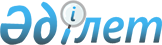 О внесении изменений и дополнений в решение Павлодарского районного маслихата от 21 декабря 2017 года № 25/136 "О Павлодарском районном бюджете на 2018 - 2020 годы"Решение маслихата Павлодарского района Павлодарской области от 29 июня 2018 года № 35/182. Зарегистрировано Департаментом юстиции Павлодарской области 17 июля 2018 года № 6023
      В соответствии с пунктом 4 статьи 106 Бюджетного кодекса Республики Казахстан от 4 декабря 2008 года, подпунктом 1) пункта 1 статьи 6 Закона Республики Казахстан от 23 января 2001 года "О местном государственном управлении и самоуправлении в Республике Казахстан", Павлодарский районный маслихат РЕШИЛ:
      1. Внести в решение Павлодарского районного маслихата от 21 декабря 2017 года № 25/136 "О Павлодарском районном бюджете на 2018 - 2020 годы" (зарегистрированное в Реестре государственной регистрации нормативных правовых актов за № 5757, опубликованное 3 января 2018 года в Эталонном контрольном банке нормативных правовых актов Республики Казахстан в электронном виде) следующие изменения и дополнения:
      в пункте 1:
      в подпункте 1):
      цифры "4 624 765" заменить цифрами "5 298 701";
      цифры "651 610" заменить цифрами "671 768";
      цифры "14 405" заменить цифрами "25 153";
      цифры "3 936 048" заменить цифрами "4 579 078";
      в подпункте 2) цифры "4 673 020" заменить цифрами "5 347 025";
      в подпункте 3):
      цифры "12 831" заменить цифрами "12 876";
      цифры "23 648" заменить цифрами "23 603";
      подпункт 4) изложить в следующей редакции:
      "4) сальдо по операциям с финансовыми активами – -69 тысяч тенге, в том числе:
      поступления от продажи финансовых активов государства – 69 тысяч тенге;";
      в подпункте 5) цифры "-61 086" заменить цифрами "-61 131";
      в подпункте 6) цифры "61 086" заменить цифрами "61 131";
      в пункте 10:
      цифры "146 056" заменить цифрами "102 525";
      цифры "27 660" заменить цифрами "40 450";
      абзац четвертый исключить;
      дополнить абзацами следующего содержания:
      "71 463 тысяч тенге – на реализацию дошкольного воспитания и обучения и организацию медицинского обслуживания в организациях дошкольного воспитания и обучения;
      4 000 тысяч тенге – на обеспечение санитарии населенных пунктов.";
      приложения 1, 5, 6 к указанному решению изложить в новой редакции согласно приложениям 1, 2, 3 к настоящему решению.
      2. Контроль за исполнением настоящего решения возложить на постоянную комиссию районного маслихата по вопросам бюджета.
      3. Настоящее решение вводится в действие с 1 января 2018 года. О районном бюджете на 2018 год
(с изменениями и дополнениями) Перечень
текущих бюджетных программ
в разрезе сельских округов и сел на 2018 год Распределение сумм трансфертов органам
местного самоуправления на 2018 год
					© 2012. РГП на ПХВ «Институт законодательства и правовой информации Республики Казахстан» Министерства юстиции Республики Казахстан
				
      Председатель сессии

А. Абылгазинова

      Секретарь маслихата

А. Шайхимов
Приложение 1
к решению Павлодарского
районного маслихата
 от 29 июня 2018 года № 35/182Приложение 1
к решению Павлодарского
районного маслихата
от 21 декабря 2017 года
№ 25/136
"О Павлодарском районном
бюджете на 2018 - 2020 годы"
Категория
Категория
Категория
Категория
Сумма (тысяч тенге)
Класс
Класс
Класс
Сумма (тысяч тенге)
Подкласс
Подкласс
Сумма (тысяч тенге)
Наименование
Сумма (тысяч тенге)
1
2
3
4
5
1. Доходы
5 298 701
1
Налоговые поступления
671 768
01
Подоходный налог
295 498
2
Индивидуальный подоходный налог 
295 498
03
Социальный налог
196 305
1
Социальный налог
196 305
04
Hалоги на собственность
159 622
1
Hалоги на имущество
139 182
3
Земельный налог
4 630
4
Hалог на транспортные средства
11 500
5
Единый земельный налог
4 310
05
Внутренние налоги на товары, работы и услуги
14 666
2
Акцизы
716
3
Поступления за использование природных и других ресурсов
6 698
4
Сборы за ведение предпринимательской и профессиональной деятельности
7 252
08
Обязательные платежи, взимаемые за совершение юридически значимых действий и (или) выдачу документов уполномоченными на то государственными органами или должностными лицами
5 677
1
Государственная пошлина
5 677
2
Неналоговые поступления
25 153
01
Доходы от государственной собственности
4 271
1
Поступления части чистого дохода государственных предприятий
2
4
Доходы на доли участия в юридических лицах, находящиеся в государственной собственности
50
5
Доходы от аренды имущества, находящегося в государственной собственности
4 178
7
Вознаграждения по кредитам, выданным из государственного бюджета
28
9
Прочие доходы от государственной собственности
13
04
Штрафы, пени, санкции, взыскания, налагаемые государственными учреждениями, финансируемыми из государственного бюджета, а также содержащимися и финансируемыми из бюджета (сметы расходов) Национального Банка Республики Казахстан 
180
1
Штрафы, пени, санкции, взыскания, налагаемые государственными учреждениями, финансируемыми из государственного бюджета, а также содержащимися и финансируемыми из бюджета (сметы расходов) Национального Банка Республики Казахстан, за исключением поступлений от организаций нефтяного сектора
180
06
Прочие неналоговые поступления
20 702
1
Прочие неналоговые поступления
20 702
3
Поступления от продажи основного капитала
22 702
01
Продажа государственного имущества, закрепленного за государственными учреждениями
14 299
1
Продажа государственного имущества, закрепленного за государственными учреждениями
14 299
03
Продажа земли и нематериальных активов
8 403
1
Продажа земли
6 169
2
Продажа нематериальных активов
2 234
4
Поступления трансфертов 
4 579 078
02
Трансферты из вышестоящих органов государственного управления
4 579 078
2
Трансферты из областного бюджета
4 579 078
Функциональная группа
Функциональная группа
Функциональная группа
Функциональная группа
Функциональная группа
Сумма (тысяч тенге)
Функциональная подгруппа
Функциональная подгруппа
Функциональная подгруппа
Функциональная подгруппа
Сумма (тысяч тенге)
Администратор бюджетных программ
Администратор бюджетных программ
Администратор бюджетных программ
Сумма (тысяч тенге)
Программа
Программа
Сумма (тысяч тенге)
Наименование
Сумма (тысяч тенге)
1
2
3
4
5
6
2. Затраты
5 347 025
01
Государственные услуги общего характера
457 347
1
Представительные, исполнительные и другие органы, выполняющие общие функции государственного управления
231 808
112
Аппарат маслихата района (города областного значения)
26 826
001
Услуги по обеспечению деятельности маслихата района (города областного значения)
19 013
003
Капитальные расходы государственного органа
7 813
122
Аппарат акима района (города областного значения)
143 969
001
Услуги по обеспечению деятельности акима района (города областного значения)
96 077
003
Капитальные расходы государственного органа
45 092
113
Целевые текущие трансферты из местных бюджетов
2 800
123
Аппарат акима района в городе, города районного значения, поселка, села, сельского округа
61 013
001
Услуги по обеспечению деятельности акима района в городе, города районного значения, поселка, села, сельского округа
59 544
032
Капитальные расходы подведомственных государственных учреждений и организаций
1 469
2
Финансовая деятельность
33 600
452
Отдел финансов района (города областного значения)
33 600
001
Услуги по реализации государственной политики в области исполнения бюджета и управления коммунальной собственностью района (города областного значения)
18 981
003
Проведение оценки имущества в целях налогообложения
954
010
Приватизация, управление коммунальным имуществом, постприватизационная деятельность и регулирование споров, связанных с этим
1 465
018
Капитальные расходы государственного органа
12 200
5
Планирование и статистическая деятельность
27 614
453
Отдел экономики и бюджетного планирования района (города областного значения)
27 614
001
Услуги по реализации государственной политики в области формирования и развития экономической политики, системы государственного планирования
19 891
004
Капитальные расходы государственного органа
7 723
9
Прочие государственные услуги общего характера
164 325
454
Отдел предпринимательства и сельского хозяйства района (города областного значения)
18 871
001
Услуги по реализации государственной политики на местном уровне в области развития предпринимательства и сельского хозяйства
18 671
007
Капитальные расходы государственного органа 
200
458
Отдел жилищно-коммунального хозяйства, пассажирского транспорта и автомобильных дорог района (города областного значения)
140 454
001
Услуги по реализации государственной политики на местном уровне в области жилищно-коммунального хозяйства, пассажирского транспорта и автомобильных дорог 
12 429
113
Целевые текущие трансферты из местных бюджетов
128 025
472
Отдел строительства, архитектуры и градостроительства района (города областного значения)
5 000
040
Развитие объектов государственных органов
5 000
02
Оборона
27 708
1
Военные нужды
8 927
122
Аппарат акима района (города областного значения)
8 927
005
Мероприятия в рамках исполнения всеобщей воинской обязанности
8 927
2
Организация работы по чрезвычайным ситуациям
18 781
122
Аппарат акима района (города областного значения)
18 781
006
Предупреждение и ликвидация чрезвычайных ситуаций масштаба района (города областного значения)
794
007
Мероприятия по профилактике и тушению степных пожаров районного (городского) масштаба, а также пожаров в населенных пунктах, в которых не созданы органы государственной противопожарной службы
17 987
04
Образование
 2 547 072
1
Дошкольное воспитание и обучение
217 099
123
Аппарат акима района в городе, города районного значения, поселка, села, сельского округа
9 022
004
Обеспечение деятельности организаций дошкольного воспитания и обучения
9 022
464
Отдел образования района (города областного значения)
208 077
009
Обеспечение деятельности организаций дошкольного воспитания и обучения
52 902
040
Реализация государственного образовательного заказа в дошкольных организациях образования
155 175
2
Начальное, основное среднее и общее среднее образование
2 077 330
123
Аппарат акима района в городе, города районного значения, поселка, села, сельского округа
3 597
005
Организация бесплатного подвоза учащихся до школы и обратно в сельской местности
3 597
464
Отдел образования района (города областного значения)
2 008 367
003
Общеобразовательное обучение
1 983 140
006
Дополнительное образование для детей 
25 227
472
Отдел строительства, архитектуры и градостроительства района (города областного значения)
1 500
022
Строительство и реконструкция объектов начального, основного среднего и общего среднего образования
1 500
804
Отдел физической культуры, спорта и туризма района (города областного значения)
63 866
017
Дополнительное образование для детей и юношества по спорту
63 866
9
Прочие услуги в области образования
252 643
464
Отдел образования района (города областного значения)
252 643
001
Услуги по реализации государственной политики на местном уровне в области образования 
21 599
005
Приобретение и доставка учебников, учебно-методических комплексов для государственных учреждений образования района (города областного значения)
43 192
007
Проведение школьных олимпиад, внешкольных мероприятий и конкурсов районного (городского) масштаба
6 755
015
Ежемесячные выплаты денежных средств опекунам (попечителям) на содержание ребенка - сироты (детей-сирот), и ребенка (детей), оставшегося без попечения родителей
16 479
067
Капитальные расходы подведомственных государственных учреждений и организаций
93 155
113
Целевые текущие трансферты из местных бюджетов
71 463
06
Социальная помощь и социальное обеспечение
223 759
1
Социальное обеспечение
16 371
451
Отдел занятости и социальных программ района (города областного значения)
12 884
005
Государственная адресная социальная помощь
12 884
464
Отдел образования района (города областного значения)
3 487
030
Содержание ребенка (детей), переданного патронатным воспитателям
3 487
2
Социальная помощь
186 188
123
Аппарат акима района в городе, города районного значения, поселка, села, сельского округа
3 259
003
Оказание социальной помощи нуждающимся гражданам на дому
3 259
451
Отдел занятости и социальных программ района (города областного значения)
182 929
002
Программа занятости
90 442
004
Оказание социальной помощи на приобретение топлива специалистам здравоохранения, образования, социального обеспечения, культуры, спорта и ветеринарии в сельской местности в соответствии с законодательством Республики Казахстан
4 402
007
Социальная помощь отдельным категориям нуждающихся граждан по решениям местных представительных органов
37 335
010
Материальное обеспечение детей - инвалидов, воспитывающихся и обучающихся на дому
1 165
017
Обеспечение нуждающихся инвалидов обязательными гигиеническими средствами и предоставление услуг специалистами жестового языка, индивидуальными помощниками в соответствии с индивидуальной программой реабилитации инвалида
21 163
023
Обеспечение деятельности центров занятости населения
28 422
9
Прочие услуги в области социальной помощи и социального обеспечения
21 200
451
Отдел занятости и социальных программ района (города областного значения)
21 200
001
Услуги по реализации государственной политики на местном уровне в области обеспечения занятости и реализации социальных программ для населения
20 439
011
Оплата услуг по зачислению, выплате и доставке пособий и других социальных выплат
761
07
Жилищно-коммунальное хозяйство
599 776
1
Жилищное хозяйство
44 624
458
Отдел жилищно-коммунального хозяйства, пассажирского транспорта и автомобильных дорог района (города областного значения)
5 500
004
Обеспечение жильем отдельных категорий граждан
5 500
472
Отдел строительства, архитектуры и градостроительства района (города областного значения)
39 124
004
Проектирование, развитие и (или) обустройство инженерно-коммуникационной инфраструктуры
6 500
098
Приобретение жилья коммунального жилищного фонда
32 624
2
Коммунальное хозяйство
553 152
458
Отдел жилищно-коммунального хозяйства, пассажирского транспорта и автомобильных дорог района (города областного значения)
9 000
012
Функционирование системы водоснабжения и водоотведения
9 000
472
Отдел строительства, архитектуры и градостроительства района (города областного значения)
544 152
058
Развитие системы водоснабжения и водоотведения в сельских населенных пунктах
544 152
3
Благоустройство населенных пунктов
2 000
458
Отдел жилищно-коммунального хозяйства, пассажирского транспорта и автомобильных дорог района (города областного значения)
2 000
016
Обеспечение санитарии населенных пунктов
1 000
018
Благоустройство и озеленение населенных пунктов
1 000
08
Культура, спорт, туризм и информационное пространство
258 936
1
Деятельность в области культуры
101 353
123
Аппарат акима района в городе, города районного значения, поселка, села, сельского округа
41 501
006
Поддержка культурно-досуговой работы на местном уровне
41 501
455
Отдел культуры и развития языков района (города областного значения)
58 352
003
Поддержка культурно-досуговой работы
58 352
472
Отдел строительства, архитектуры и градостроительства района (города областного значения)
1 500
011
Развитие объектов культуры
1 500
2
Спорт
19 999
123
Аппарат акима района в городе, города районного значения, поселка, села, сельского округа
11 423
028
Реализация физкультурно-оздоровительных и спортивных мероприятий на местном уровне
11 423
472
Отдел строительства, архитектуры и градостроительства района (города областного значения)
1 500
008
Развитие объектов спорта
1 500
804
Отдел физической культуры, спорта и туризма района (города областного значения)
7 076
006
Проведение спортивных соревнований на районном (города областного значения) уровне
7 076
3
Информационное пространство
46 106
455
Отдел культуры и развития языков района (города областного значения)
33 536
006
Функционирование районных (городских) библиотек 
32 036
007
Развитие государственного языка и других языков народа Казахстана
1 500
456
Отдел внутренней политики района (города областного значения)
12 570
002
Услуги по проведению государственной информационной политики
12 570
9
Прочие услуги по организации культуры, спорта, туризма и информационного пространства
91 478
455
Отдел культуры и развития языков района (города областного значения)
62 560
001
Услуги по реализации государственной политики на местном уровне в области развития языков и культуры
6 883
032
Капитальные расходы подведомственных государственных учреждений и организаций
15 227
113
Целевые текущие трансферты из местных бюджетов
40 450
456
Отдел внутренней политики района (города областного значения)
19 313
001
Услуги по реализации государственной политики на местном уровне в области информации, укрепления государственности и формирования социального оптимизма граждан
10 792
003
Реализация мероприятий в сфере молодежной политики
8 472
006
Капитальные расходы государственного органа
49
804
Отдел физической культуры, спорта и туризма района (города областного значения)
9 605
001
Услуги по реализации государственной политики на местном уровне в сфере физической культуры, спорта и туризма 
7 105
003
Капитальные расходы государственного органа
500
032
Капитальные расходы подведомственных государственных учреждений и организаций
2 000
10
Сельское, водное, лесное, рыбное хозяйство, особо охраняемые природные территории, охрана окружающей среды и животного мира, земельные отношения
211 276
1
Сельское хозяйство
173 610
472
Отдел строительства, архитектуры и градостроительства района (города областного значения)
84 365
010
Развитие объектов сельского хозяйства
84 365
473
Отдел ветеринарии района (города областного значения)
89 245
001
Услуги по реализации государственной политики на местном уровне в сфере ветеринарии
15 098
005
Обеспечение функционирования скотомогильников (биотермических ям) 
204
006
Организация санитарного убоя больных животных
200
007
Организация отлова и уничтожения бродячих собак и кошек
1 000
010
Проведение мероприятий по идентификации сельскохозяйственных животных
1 399
011
Проведение противоэпизоотических мероприятий 
67 553
047
Возмещение владельцам стоимости обезвреженных (обеззараженных) и переработанных без изъятия животных, продукции и сырья животного происхождения, представляющих опасность для здоровья животных и человека
3 791
6
Земельные отношения
19 655
463
Отдел земельных отношений района (города областного значения)
19 655
001
Услуги по реализации государственной политики в области регулирования земельных отношений на территории района (города областного значения)
12 785
006
Землеустройство, проводимое при установлении границ районов, городов областного значения, районного значения, сельских округов, поселков, сел
6 000
007
Капитальные расходы государственного органа
870
9
Прочие услуги в области сельского, водного, лесного, рыбного хозяйства, охраны окружающей среды и земельных отношений
18 011
453
Отдел экономики и бюджетного планирования района (города областного значения)
18 011
099
Реализация мер по оказанию социальной поддержки специалистов 
18 011
11
Промышленность, архитектурная, градостроительная и строительная деятельность
14 177
2
Архитектурная, градостроительная и строительная деятельность
14 177
472
Отдел строительства, архитектуры и градостроительства района (города областного значения)
14 177
001
Услуги по реализации государственной политики в области строительства, архитектуры и градостроительства на местном уровне
14 177
12
Транспорт и коммуникации
465 634
1
Автомобильный транспорт
462 374
458
Отдел жилищно-коммунального хозяйства, пассажирского транспорта и автомобильных дорог района (города областного значения)
462 374
023
Обеспечение функционирования автомобильных дорог 
23 483
045
Капитальный и средний ремонт автомобильных дорог районного значения и улиц населенных пунктов
63 370
051
Реализация приоритетных проектов транспортной инфраструктуры
375 521
9
Прочие услуги в сфере транспорта и коммуникации
3 260
458
Отдел жилищно-коммунального хозяйства, пассажирского транспорта и автомобильных дорог района (города областного значения)
3 260
037
Субсидирование пассажирских перевозок по социально значимым городским (сельским), пригородным и внутрирайонным сообщениям
3 260
13
Прочие
112 095
3
Поддержка предпринимательской деятельности и защита конкуренции
98 395
454
Отдел предпринимательства и сельского хозяйства района (города областного значения)
395
006
Поддержка предпринимательской деятельности
395
472
Отдел строительства, архитектуры и градостроительства района (города областного значения)
98 000
026
Развитие индустриальной инфраструктуры в рамках Единой программы поддержки и развития бизнеса "Дорожная карта бизнеса 2020"
98 000
9
Прочие
13 700
452
Отдел финансов района (города областного значения)
13 700
012
Резерв местного исполнительного органа района (города областного значения)
13 700
14
Обслуживание долга
45
1
Обслуживание долга
45
452
Отдел финансов района (города областного значения)
45
013
Обслуживание долга местных исполнительных органов по выплате вознаграждений и иных платежей по займам из областного бюджета
45
15
Трансферты
429 200
1
Трансферты
429 200
452
Отдел финансов района (города областного значения)
429 200
006
Возврат неиспользованных (недоиспользованных) целевых трансфертов
643
024
Целевые текущие трансферты из нижестоящего бюджета на компенсацию потерь вышестоящего бюджета в связи с изменением законодательства
129 759
038
Субвенции
290 632
051
Трансферты органам местного самоуправления
8 166
3.Чистое бюджетное кредитование
12 876
Бюджетные кредиты
36 479
10
Сельское, водное, лесное, рыбное хозяйство, особо охраняемые природные территории, охрана окружающей среды и животного мира, земельные отношения
36 479
9
Прочие услуги в области сельского, водного, лесного, рыбного хозяйства, охраны окружающей среды и земельных отношений
36 479
453
Отдел экономики и бюджетного планирования района (города областного значения)
36 479
006
Бюджетные кредиты для реализации мер социальной поддержки специалистов 
36 479
Погашение бюджетных кредитов 
23 603
5
Погашение бюджетных кредитов
23 603
01
Погашение бюджетных кредитов
23 603
1
Погашение бюджетных кредитов, выданных из государственного бюджета
23 603
4. Сальдо по операциям с финансовыми активами
-69
Поступления от продажи финансовых активов государства
69
6
Поступления от продажи финансовых активов государства
69
01
Поступления от продажи финансовых активов государства
69
1
Поступления от продажи финансовых активов внутри страны
69
5. Дефицит (профицит) бюджета
-61 131
6. Финансирование дефицита (использование профицита) бюджета
61 131
7
Поступления займов
36 075
01
Внутренние государственные займы
36 075
2
Договоры займа
36 075
03
Займы, получаемые местным исполнительным органом района (города областного значения)
36 075
16
Погашение займов
23 604
1
Погашение займов
23 604
452
Отдел финансов района (города областного значения)
23 604
008
Погашение долга местного исполнительного органа перед вышестоящим бюджетом
23 603
021
Возврат неиспользованных бюджетных кредитов, выданных из местного бюджета
1
8
Используемые остатки бюджетных средств
48 660
01
Остатки бюджетных средств
48 660
1
Свободные остатки бюджетных средств
48 660
01
Свободные остатки бюджетных средств
48 660Приложение 2
к решению Павлодарского
районного маслихата
от 29 июня 2018 года № 35/182Приложение 5
к решению Павлодарского
районного маслихата
от 21 декабря 2017 года
№ 25/136
"О Павлодарском
районном бюджете
на 2018 - 2020 годы"
Функциональная группа
Функциональная группа
Функциональная группа
Функциональная группа
Функциональная группа
Функциональная подгруппа
Функциональная подгруппа
Функциональная подгруппа
Функциональная подгруппа
Администратор бюджетных программ
Администратор бюджетных программ
Администратор бюджетных программ
Программа
Программа
Наименование
1
2
3
4
5
Аппарат акима Ефремовского сельского округа
Аппарат акима Ефремовского сельского округа
Аппарат акима Ефремовского сельского округа
Аппарат акима Ефремовского сельского округа
Аппарат акима Ефремовского сельского округа
01
Государственные услуги общего характера
1
Представительные, исполнительные и другие органы, выполняющие общие функции государственного управления
123
Аппарат акима района в городе, города районного значения, поселка, села, сельского округа
001
Услуги по обеспечению деятельности акима района в городе, города районного значения, поселка, села, сельского округа
04
Образование
2
Начальное, основное, среднее и общее среднее образование
123
Аппарат акима района в городе, города районного значения, поселка, села, сельского округа
005
Организация бесплатного подвоза учащихся до школы и обратно в сельской местности
06
Социальная помощь и социальное обеспечение
2
Социальная помощь 
123
Аппарат акима района в городе, города районного значения, поселка, села, сельского округа
003
Оказание социальной помощи нуждающимся гражданам на дому
08
Культура, спорт, туризм и информационное пространство
1
Деятельность в области культуры
123
Аппарат акима района в городе, города районного значения, поселка, села, сельского округа
006
Поддержка культурно-досуговой работы на местном уровне
2
Спорт
123
Аппарат акима района в городе, города районного значения, поселка, села, сельского округа
028
Реализация физкультурно-оздоровительных и спортивных мероприятий на местном уровне
Аппарат акима Зангарского сельского округа
Аппарат акима Зангарского сельского округа
Аппарат акима Зангарского сельского округа
Аппарат акима Зангарского сельского округа
Аппарат акима Зангарского сельского округа
01
Государственные услуги общего характера
1
Представительные, исполнительные и другие органы, выполняющие общие функции государственного управления
123
Аппарат акима района в городе, города районного значения, поселка, села, сельского округа
001
Услуги по обеспечению деятельности акима района в городе, города районного значения, поселка, села, сельского округа
032
Капитальные расходы подведомственных организации
04
Образование
2
Начальное общее, основное общее, среднее общее образование
123
Аппарат акима района в городе, города районного значения, поселка, села, сельского округа
005
Организация бесплатного подвоза учащихся до школы и обратно в сельской местности
8
Культура, спорт, туризм и информационное пространство
01
Деятельность в области культуры
123
Аппарат акима района в городе, города районного значения, поселка, села, сельского округа
006
Поддержка культурно-досуговой работы на местном уровне
Аппарат акима села Ольгинка
Аппарат акима села Ольгинка
Аппарат акима села Ольгинка
Аппарат акима села Ольгинка
Аппарат акима села Ольгинка
01
Государственные услуги общего характера
1
Представительные, исполнительные и другие органы, выполняющие общие функции государственного управления
123
Аппарат акима района в городе, города районного значения, поселка, села, сельского округа
001
Услуги по обеспечению деятельности акима района в городе, города районного значения, поселка, села, сельского округа
04
Образование 
1
Дошкольное воспитание и обучение
123
Аппарат акима района в городе, города районного значения, поселка, села, сельского округа
004
Обеспечение деятельности организаций дошкольного воспитания и обучения
06
Социальная помощь и социальное обеспечение
2
Социальная помощь 
123
Аппарат акима района в городе, города районного значения, поселка, села, сельского округа
003
Оказание социальной помощи нуждающимся гражданам на дому
08
Культура, спорт, туризм и информационное пространство
1
Деятельность в области культуры
123
Аппарат акима района в городе, города районного значения, поселка, села, сельского округа
006
Поддержка культурно-досуговой работы на местном уровне
Аппарат акима Шакатского сельского округа
Аппарат акима Шакатского сельского округа
Аппарат акима Шакатского сельского округа
Аппарат акима Шакатского сельского округа
Аппарат акима Шакатского сельского округа
01
Государственные услуги общего характера
1
Представительные, исполнительные и другие органы, выполняющие общие функции государственного управления
123
Аппарат акима района в городе, города районного значения, поселка, села, сельского округа
001
Услуги по обеспечению деятельности акима района в городе, города районного значения, поселка, села, сельского округа
04
Образование
2
Начальное общее, основное общее, среднее общее образование
123
Аппарат акима района в городе, города районного значения, поселка, села, сельского округа
005
Организация бесплатного подвоза учащихся до школы и обратно в сельской местности
06
Социальная помощь и социальное обеспечение
2
Социальная помощь 
123
Аппарат акима района в городе, города районного значения, поселка, села, сельского округа
003
Оказание социальной помощи нуждающимся гражданам на дому
08
Культура, спорт, туризм и информационное пространство
1
Деятельность в области культуры
123
Аппарат акима района в городе, города районного значения, поселка, села, сельского округа
006
Поддержка культурно-досуговой работы на местном уровне
2
Спорт
123
Аппарат акима района в городе, города районного значения, поселка, села, сельского округа
028
Реализация физкультурно-оздоровительных и спортивных мероприятий на местном уровнеПриложение 3
к решению Павлодарского
районного маслихата
от 29 июня 2018 года № 35/182Приложение 6
к решению Павлодарского
районного маслихата
от 21 декабря 2017 года
№ 25/136
"О Павлодарском районном
бюджете на 2018 - 2020 годы"
№ п/п
Наименование села и сельских округов
Сумма (тысяч тенге)
1
Ефремовский сельский округ
1 953
2
Зангарский сельский округ
1 701
3
село Ольгинка
2 411
4
Шакатский сельский округ
2 101
Всего:
8 166